ANGELICA CASTILLO  :APARTAMENTO CIENTO CINCUENTA Y OCHO 158 EDIFICIO LOS ALPES CALLE QUINCE 15 TREINTA Y SEIS NOVENTA Y SEIS 36 96 BOGOTÁ, D.C. FRANCISCO AVENDAÑO a los 15 días del mes de agosto de 2015 Bogotá D.C. 1578563 notaria diecinueve (19) Bogotá D.C.NOTARÍA 19 DE BOGOTÁ D.C.REPÚBLICA DE COLOMBIAESCRITURA: 	FECHA: 	CÓDIGO / ACTO:	0702.- CANCELACIÓN AFECTACIÓN A VIVIENDA FAMILIAR.	CUANTÍA: SIN CUANTÍA.	OTORGANTES:		1. ANGELICA CASTILLO, C.C. 015 de Bogotá, D.C.AFECTACIÓN A VIVIENDA FAMILIAR QUE SE CANCELA: MEDIANTE ESCRITURA UN MIL QUINIENTOS OCHENTA Y SIETE (1.587) DE FECHA SEPTIEMBRE 15 DE 2015 OTORGADA EN LA NOTARIA DIECINUEVE (19) DE LA CIUDAD DE BOGOTÁ, D.C.	INMUEBLE: APARTAMENTO CIENTO CINCUENTA Y OCHO (158) (), () QUE HACE PARTE DEL EDIFICIO LOS ALPES - PROPIEDAD HORIZONTAL, UBICADO EN LA CALLE QUINCE (15 ) NÚMERO TREINTA Y SEIS - NOVENTA Y SEIS (36 - 96 ) DE LA CIUDAD DE BOGOTÁ, D.C.	MATRÍCULA INMOBILIARIA: 	CÉDULA CATASTRAL: 	En la ciudad de Bogotá, Distrito Capital, Departamento de Cundinamarca, República de Colombia, , ante mí se otorgó esta escritura en los siguientes términos:		COMPARECIÓ CON MINUTA:	1. ANGELICA CASTILLO, mujer, colombiana, mayor de edad, domiciliada y residente en esta ciudad e identificada con cédula de ciudadanía número 015 de Bogotá, D.C., estado civil Soltera Sin Unión Marital De Hecho, QUIEN(ES) MANIFESTÓ(ARON):		PRIMERO: Que FRANCISCO AVENDAÑO adquirió(eron) el inmueble por compra a JULIAN FORERO mediante escritura pública número un mil quinientos sesenta y tres (1.563) de fecha agosto 15 de 2000 otorgada en la Notaria diecinueve (19) de la Ciudad de Bogotá D.C., debidamente inscrita en la Oficina de Registro de Instrumentos Públicos de Bogotá D.C., al folio de matricula inmobiliaria , el pleno derecho de dominio y posesión real que ejerce sobre siguiente inmueble: APARTAMENTO CIENTO CINCUENTA Y OCHO (158) (), () QUE HACE PARTE DEL EDIFICIO LOS ALPES - PROPIEDAD HORIZONTAL, UBICADO EN LA CALLE QUINCE (15 ) NÚMERO TREINTA Y SEIS - NOVENTA Y SEIS (36 - 96 ) DE LA CIUDAD DE BOGOTÁ, D.C., cuyos linderos y demás especificaciones quedaron detallados en la citada escritura, todo lo cual se considera aquí reproducido para los efectos legales a que haya lugar.		A inmueble le corresponde folio de matrícula inmobiliaria No. y la Cédula Catastral No. 	SEGUNDO: Que en la citada escritura el inmueble adquirido por la parte  compradora, se afectó a Vivienda Familiar conforme a lo previsto en la Ley 258 de 1996.	TERCERO: Declara la compareciente que su cónyuge FRANCISCO AVENDAÑO falleció a los 15 días del mes de agosto de 2015, en la ciudad de Bogotá D.C., según Registro Civil de Defunción con indicativo serial 1578563 de la notaria diecinueve (19) de Bogotá D.C., el cual se protocoliza.	CUARTO: Que debidamente facultada por la mencionada Ley, ahora la voluntad de ANGELICA CASTILLO, es CANCELAR LA AFECTACIÓN A VIVIENDA FAMILIAR que soporta el citado inmueble. En consecuencia se tramitará la inscripción de este acto de Cancelación de Afectación a Vivienda Familiar en la Oficina de Registro de Instrumentos Públicos correspondiente.	NOTA: Se advierte al interesado que el Notario Diecinueve (19) del Círculo de Bogotá D.C., hace entrega del certificado de CANCELACIÓN DE AFECTACIÓN A VIVIENDA FAMILIAR, CON DESTINO a la Notaria diecinueve (19) de la ciudad de Bogotá D.C., en cuyo protocolo reposa la escritura pública de afectación a vivienda para que imponga la nota de cancelación respectiva.	HASTA AQUÍ EL CONTENIDO DE LA MINUTA PRESENTADA   PREVIAMENTE ELABORADA, REVISADA, APROBADA Y ACEPTADA	LA PARTE OTORGANTE HACE CONSTAR QUE:		1.- Ha verificado cuidadosamente los nombres y apellidos, número correcto de los documentos de identificación, dirección, descripción y matrícula inmobiliaria del inmueble y aprueba este instrumento sin reserva alguna, en la forma como quedó redactado.		2.- Las declaraciones consignadas en este instrumento corresponden a la verdad y la parte otorgante las aprueba totalmente, sin reserva alguna, en consecuencia, asume la responsabilidad por cualquier inexactitud.	3.- Conoce la ley y sabe que el Notario responde de la regularidad formal de los instrumentos que autoriza, pero no de la veracidad de las declaraciones la parte otorgante, ni de la autenticidad de los documentos que forman parte de este instrumento.	4.- Sólo solicitará correcciones, aclaraciones o modificaciones al texto de la presente escritura en la forma y en los casos previstos por la Ley.	ADVERTENCIA: El Notario advierte al usuario que el sello con la trama impresa  que se coloca en el espacio/área de la firma de la parte otorgante y del Notario en esta escritura pública, se utiliza únicamente para darle mayor seguridad a la firma de éstos. En ningún caso pretende alterar o modificar  las firmas, huellas o contenido del presente instrumento público.	POLÍTICA DE PRIVACIDAD: La parte otorgante, expresamente declara que NO autoriza la divulgación, ni comercialización, ni publicación por ningún medio, sin excepción alguna, de su imagen personal y/o fotografía tomada en la Notaría 19 de Bogotá, D.C., ni su huella digital, ni de sus documentos de identidad, ni su dirección electrónica ni física, ni teléfonos, salvo lo relacionado con el presente instrumento y demás actos notariales que personalmente o por intermedio de apoderado soliciten por escrito, conforme a la Ley.		OTORGAMIENTO Y AUTORIZACIÓNLEÍDO, APROBADO TOTALMENTE SIN OBJECIÓN ALGUNA Y FIRMADO, por la parte otorgante este instrumento, que se elaboró conforme a su voluntad, sus declaraciones e instrucciones, se le hicieron las advertencias de Ley y en especial la relacionada con la necesidad de inscribir este acto escriturario en la Oficina de Registro de Instrumentos Públicos correspondiente. El Notario lo autoriza y da fe de ello.	Instrumento elaborado papel notarial números:ESTA HOJA CORRESPONDE A LA ESCRITURA NÚMERO:DE FECHA:  OTORGADA EN LA NOTARIA DIECINUEVE (19) DE BOGOTÁ, D.C.	

ANGELICA CASTILLO
CC.
DIRECCION
TELEFONO.
E-MAIL:
ESTADO CIVIL:
ACTIVIDAD ECONOMICA:RESOLUCION 033/44/2007 DE LA UIAF_______________________________________________________________________Notaría 19 – BogotáCarrera 13 No. 60-53. PBX. 2170900 fax: 2481337www.notaria19.orgE-mail:  notaria19@notaria19.orgPreparó:  ________________________________________FIRMA DEL FUNCIONARIONOTARIA 19 DEL CIRCULO DE BOGOTA 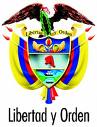 JOSE MIGUEL ROJAS CRISTANCHOESCRITURA: 	FECHA: 	CÓDIGO/ ACTO:	0702.- CANCELACIÓN AFECTACIÓN A VIVIENDA FAMILIAR.	CUANTÍA:SIN CUANTÍA.	OTORGANTES:	1. ANGELICA CASTILLO, C.C. 015 de Bogotá, D.C.AFECTACIÓN A VIVIENDA FAMILIAR QUE SE CANCELA: MEDIANTE ESCRITURA UN MIL QUINIENTOS OCHENTA Y SIETE (1.587) DE FECHA SEPTIEMBRE 15 DE 2015 OTORGADA EN LA NOTARIA DIECINUEVE (19) DE LA CIUDAD DE BOGOTÁ, D.C.	INMUEBLE: APARTAMENTO CIENTO CINCUENTA Y OCHO (158) (), () QUE HACE PARTE DEL EDIFICIO LOS ALPES - PROPIEDAD HORIZONTAL, UBICADO EN LA CALLE QUINCE (15 ) NÚMERO TREINTA Y SEIS - NOVENTA Y SEIS (36 - 96 ) DE LA CIUDAD DE BOGOTÁ, D.C.	MATRÍCULA INMOBILIARIA: 	CÉDULA CATASTRAL: 	Asesor Legal_______________________________________________________________________Notaría 19 – BogotáCarrera 13 No. 60-53. PBX. 2170900 fax: 2481337www.notaria19.orgE-mail:  notaria19@notaria19.orgNOTARIA 19 DEL CIRCULO DE BOGOTAJOSE MIGUEL ROJAS CRISTANCHOCERTIFICADO No. 635NOTARIO DIECINUEVE (19) DE BOGOTA, D.C.CERTIFICA:Que por escritura , otorgada en esta Notaría, COMPARECIÓ (ERON) CON MINUTA:	1. ANGELICA CASTILLO, mujer, colombiana, mayor de edad, domiciliada y residente en esta ciudad e identificada con cédula de ciudadanía número 015 de Bogotá, D.C., estado civil Soltera Sin Unión Marital De Hecho, QUIEN(ES) MANIFESTÓ(ARON):	Es Primer (1er.) certificado de cancelación afectación a vivienda familiar, que expido con destino a la Oficina de Registro de Instrumentos Públicos de BOGOTÁ, D.C.Derechos NotarialesAsesor Legal_______________________________________________________________________Notaría 19 – BogotáCarrera 13 No. 60-53. PBX. 2170900 fax: 2481337www.notaria19.orgE-mail:  notaria19@notaria19.orgNOTARIA 19 DEL CIRCULO DE BOGOTAJOSE MIGUEL ROJAS CRISTANCHOCERTIFICADO No. 636NOTARIO DIECINUEVE (19) DE BOGOTA, D.C.CERTIFICA:Que por escritura , otorgada en esta Notaría, COMPARECIÓ (ERON) CON MINUTA:	1. ANGELICA CASTILLO, mujer, colombiana, mayor de edad, domiciliada y residente en esta ciudad e identificada con cédula de ciudadanía número 015 de Bogotá, D.C., estado civil Soltera Sin Unión Marital De Hecho, QUIEN(ES) MANIFESTÓ(ARON):	Es Segundo (2º) certificado de cancelación afectación a vivienda familiar expedido con destino al Interesado,Derechos NotarialesAsesor Legal_______________________________________________________________________Notaría 19 – BogotáCarrera 13 No. 60-53. PBX. 2170900 fax: 2481337www.notaria19.orgE-mail:  notaria19@notaria19.orgNOTARIA 19 DEL CIRCULO DE BOGOTAJOSE MIGUEL ROJAS CRISTANCHOCERTIFICADO No. 637NOTARIO DIECINUEVE (19) DE BOGOTA, D.C.CERTIFICA:Que por escritura , otorgada en esta Notaría, COMPARECIÓ (ERON) CON MINUTA:	1. ANGELICA CASTILLO, mujer, colombiana, mayor de edad, domiciliada y residente en esta ciudad e identificada con cédula de ciudadanía número 015 de Bogotá, D.C., estado civil Soltera Sin Unión Marital De Hecho, QUIEN(ES) MANIFESTÓ(ARON):	Es tercer (3er) certificado de cancelación afectación a vivienda familiar que expedido con destino a la Notaria diecinueve (19) de la ciudad de BOGOTÁ, D.C.Derechos NotarialesAsesor Legal_______________________________________________________________________Notaría 19 – BogotáCarrera 13 No. 60-53. PBX. 2170900 fax: 2481337www.notaria19.orgE-mail:  notaria19@notaria19.orgRESOLUCION / 2.016RESOLUCION / 2.016Derechos NotarialesFondo Nal de NotariadoSupernotariadoFORMATO DE CALIFICACIÓNART 8 PAR4 LEY 1579/2012FORMATO DE CALIFICACIÓNART 8 PAR4 LEY 1579/2012FORMATO DE CALIFICACIÓNART 8 PAR4 LEY 1579/2012FORMATO DE CALIFICACIÓNART 8 PAR4 LEY 1579/2012FORMATO DE CALIFICACIÓNART 8 PAR4 LEY 1579/2012MATRICULA INMOBILIARIAMATRICULA INMOBILIARIACÓDIGO CATASTRALURBANIZACIÓN DEL PREDIOURBANIZACIÓN DEL PREDIODEPARTAMENTODEPARTAMENTOCIUDADURBANIZACIÓN DEL PREDIOURBANIZACIÓN DEL PREDIOBOGOTÁ, D.C.URBANOXNOMBRE O DIRECCIÓN: APARTAMENTO CIENTO CINCUENTA Y OCHO (158) (), () QUE HACE PARTE DEL EDIFICIO LOS ALPES - PROPIEDAD HORIZONTAL, UBICADO EN LA CALLE QUINCE (15 ) NÚMERO TREINTA Y SEIS - NOVENTA Y SEIS (36 - 96 ) DE LA CIUDAD DE BOGOTÁ, D.C.NOMBRE O DIRECCIÓN: APARTAMENTO CIENTO CINCUENTA Y OCHO (158) (), () QUE HACE PARTE DEL EDIFICIO LOS ALPES - PROPIEDAD HORIZONTAL, UBICADO EN LA CALLE QUINCE (15 ) NÚMERO TREINTA Y SEIS - NOVENTA Y SEIS (36 - 96 ) DE LA CIUDAD DE BOGOTÁ, D.C.NOMBRE O DIRECCIÓN: APARTAMENTO CIENTO CINCUENTA Y OCHO (158) (), () QUE HACE PARTE DEL EDIFICIO LOS ALPES - PROPIEDAD HORIZONTAL, UBICADO EN LA CALLE QUINCE (15 ) NÚMERO TREINTA Y SEIS - NOVENTA Y SEIS (36 - 96 ) DE LA CIUDAD DE BOGOTÁ, D.C.RURALDOCUMENTODOCUMENTODOCUMENTODOCUMENTODOCUMENTOCLASENÚMEROFECHAOFICINA DE ORIGENCIUDADEscritura PúblicaNotaría 19Bogotá D.C.NATURALEZA JURIDICA DEL ACTONATURALEZA JURIDICA DEL ACTONATURALEZA JURIDICA DEL ACTOCODIGO REGISTRALESPECIFICACIONVALOR DEL ACTO702 CANCELACIÓN DE AFECTACIÓN A VIVIENDA FAMILIAR SIN CUANTÍAPERSONAS QUE INTERVIEN EN EL ACTONUMERO DE IDENTIFICACIÓN1. ANGELICA CASTILLO, C.C. 015 de Bogotá, D.C.1. ANGELICA CASTILLO, C.C. 015 de Bogotá, D.C.